Deportee (Plane Wreck at Los Gatos)Woody Guthrie & Martin Hoffman (as submitted by Charles D.)1 2 3 / 1 2 3/The [D] crops are all in and the [G] peaches are [D] rottingThe oranges piled high in their [G] creosote [D] dumpsYou're [G] flying them back to the [D] Mexican borderTo pay all their money, to [G] wade back a-[D]gainCHORUS:Good-[G]bye to my Juan, good-[D]bye RosalitaAdi-[A7]os mis amigos, Je-[D]sus and MariaYou [G] won't have your names when you [D] ride the big airplaneAll they will call you will [G] be depor-[D]teesMy [D] father's own father, he [G] waded that [D] riverThey took all the money he [G] made in his [D] lifeMy [G] brothers and sisters come [D] working the fruit treesAnd they rode in the truck till they [G] took down and [D] diedCHORUS:Good-[G]bye to my Juan, good-[D]bye RosalitaAdi-[A7]os mis amigos, Je-[D]sus and MariaYou [G] won't have your names when you [D] ride the big airplaneAll they will call you will [G] be depor-[D]tees[D] Some of us are illegal, and [G] some are not [D] wantedOur work contract's out and we [G] have to move [D] on[G] Six hundred miles to that [D] Mexican borderThey chase us like outlaws, like [G] rustlers, like [D] thievesCHORUS:Good-[G]bye to my Juan, good-[D]bye RosalitaAdi-[A7]os mis amigos, Je-[D]sus and MariaYou [G] won't have your names when you [D] ride the big airplaneAll they will call you will [G] be depor-[D]teesWe [D] died in your hills, and we [G] died in your [D] desertsWe died in your valleys, and [G] died on your [D] plainsWe [G] died 'neath your trees, and we [D] died in your bushesBoth sides of the river, we [G] died just the [D] sameCHORUS:Good-[G]bye to my Juan, good-[D]bye RosalitaAdi-[A7]os mis amigos, Je-[D]sus and MariaYou [G] won't have your names when you [D] ride the big airplaneAll they will call you will [G] be depor-[D]teesThe [D] sky plane caught fire over [G] Los Gatos [D] CanyonA fireball of lightning that [G] shook all our [D] hills[G] Who are all these friends, all [D] scattered like dry leaves?The radio says they are [G] just depor-[D]teesCHORUS:Good-[G]bye to my Juan, good-[D]bye RosalitaAdi-[A7]os mis amigos, Je-[D]sus and MariaYou [G] won't have your names when you [D] ride the big airplaneAll they will call you will [G] be depor-[D]teesIs [D] this the best way we can [G] grow our big [D] orchards?Is this the best way we can [G] grow our good [D] fruit?To [G] fall like dry leaves, to [D] rot on my topsoilAnd to be called no name, ex-[G]cept depor-[D]teeCHORUS:Good-[G]bye to my Juan, good-[D]bye RosalitaAdi-[A7]os mis amigos, Je-[D]sus and MariaYou [G] won't have your names when you [D] ride the big airplaneAll they will call you will [G] be depor-[D]tees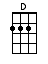 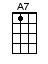 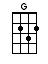 